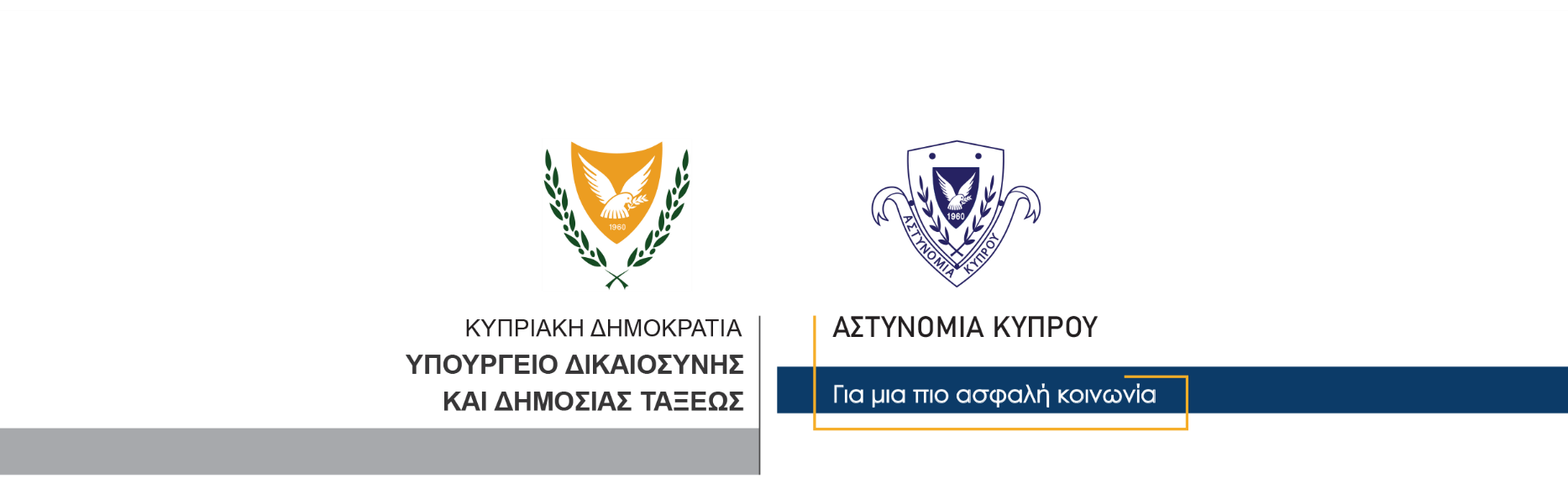 31 Αυγούστου, 2023  Δελτίο Τύπου 4Δύο συλλήψεις για την απόπειρα φόνου εναντίον 34χρονου Δύο πρόσωπα συνέλαβε χθες η Αστυνομία, για διευκόλυνση των ανακρίσεων σχετικά με διερευνώμενη υπόθεση απόπειρας φόνου, με θύμα 34χρονο, που διαπράχθηκε στις 29 Αυγούστου 2023, σε χωριό της επαρχίας Λάρνακας. (Δελτίο Τύπου 2, ημερομηνίας 30/8/2023, είναι σχετικό)Πρόκειται για 31χρονο και 32χρονη, κάτοικους της επαρχίας Λάρνακας, εναντίον των οποίων είχαν εκδοθεί δικαστικά εντάλματα σύλληψης, βάσει μαρτυρίας που προέκυψε κατά τη διερεύνηση της υπόθεσης.Ο 34χρονος είχε εντοπιστεί,  αναίσθητος, με τραύμα στο κεφάλι, εντός της οικίας του στην επαρχία Λάρνακας, το απόγευμα της 29ης Αυγούστου. Μεταφέρθηκε στο Γενικό Νοσοκομείο Λάρνακας, όπου διαπιστώθηκε ότι υπέστη κάταγμα κρανίου, ενώ λόγω της κατάστασης της υγείας του, διακομίστηκε στο Γενικό Νοσοκομείο Λευκωσίας, για περαιτέρω νοσηλεία. Σύμφωνα με τους θεράποντες ιατρούς η κατάσταση της υγείας του παραμένει κρίσιμη. Το ΤΑΕ Αμμοχώστου διερευνά την υπόθεση.		    Κλάδος ΕπικοινωνίαςΥποδιεύθυνση Επικοινωνίας Δημοσίων Σχέσεων & Κοινωνικής Ευθύνης